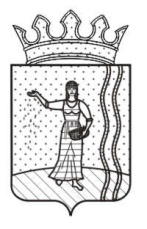 СОВЕТ ДЕПУТАТОВ ИШИМОВСКОГО СЕЛЬСКОГО ПОСЕЛЕНИЯОКТЯБРЬСКОГО МУНИЦИПАЛЬНОГО РАЙОНАПЕРМСКОГО КРАЯРЕШЕНИЕ         19.02.2018                                                                                                № 200О внесении изменений в Решение Совета депутатовИшимовского сельского поселения от 02 ноября 2017г. №183 «Об утверждении Правил содержания и благоустройства территории Ишимовскогосельского поселения Октябрьского муниципального района Пермского края»В соответствии с Гражданским кодексом Российской Федерации, Федеральным законом от 10 января 2002 г. № 7-ФЗ «Об охране окружающей среды», статьей 14 Федерального закона от 06 октября 2003 г. № 131-ФЗ «Об общих принципах организации местного самоуправления в Российской Федерации», Законом Пермского края от 06 апреля 2015 г.  № 460-ПК «Об административных правонарушениях в Пермском крае», Уставом Ишимовского  сельского поселения, в целях обеспечения чистоты и порядка на территории  Ишимовского сельского поселения Совет депутатов РЕШАЕТ:   1.Внести изменения в Решение Совета депутатов Ишимовского сельского поселения от 02.11.2017г. №183 «Об утверждении Правил содержания и благоустройства территории Ишимовского сельского поселения Октябрьского муниципального района Пермского края» в Правила содержания и благоустройства территории Ишимовского сельского поселения Октябрьского муниципального района Пермского края:    1.1.Исключить из п.10.4. слова «Осуществлять иные действия, направленные на осуществление контроля исполнения настоящих правил».2. Контроль за исполнением настоящего решения оставляю за собой.Глава сельского поселения-председатель Совета депутатовИшимовского сельского поселения                                  С.В.Шархиев